               КАРАР                              № 63                         ПОСТАНОВЛЕНИЕ    «08» ноября 2019 й.                                                       «08» ноября 2019 г.О выдаче разрешения на отклонение от предельных параметров разрешенного строительства в части уменьшения минимального отступа от  красной линии до объекта капитального строительства по адресу: Республика Башкортостан, Миякинский район, с. Уршакбашкарамалы, ул. Ленина, д. 27В целях соблюдения прав человека на благоприятные условия жизнедеятельности, прав и законных интересов правообладателей земельных участков и объектов капитального строительства с учетом выявления мнения жителей сельского поселения Уршакбашкарамалинский сельсовет муниципального района Миякинский район Республики Башкортостан, в соответствии с Федеральным Законом от 06.10.2003 г. № 131-ФЗ «Об общих принципах организации местного самоуправления в Российской Федерации», Градостроительным кодексом РФ, Земельным кодексом РФ, руководствуясь Уставом сельского поселения Уршакбашкарамалинский сельсовет муниципального района Миякинский район Республики Башкортостан, протокола и заключения публичных слушаний сельского поселения Уршакбашкарамалинский сельсовет муниципального района Миякинский район Республики Башкортостан от 05.11.2019 г.,  ПОСТАНОВЛЯЮ:1. Выдать разрешение на отклонение от предельных параметров разрешенного строительства в части уменьшения минимального отступа от красной линии до объекта капитального строительства с 6 до 3 метров, расположенному по адресу: Республика Башкортостан, Миякинский район, с. Уршакбашкарамалы, ул. Ленина, д. 27.2. Настоящее постановление разместить в информационно-телекоммуникационной сети "Интернет" на официальном сайте администрации сельского поселения Уршакбашкарамалинский сельсовет муниципального района Миякинский район Республики Башкортостан http://spurbashkaramal.ru/ и обнародовать на информационном стенде в здании администрации сельского поселения Уршакбашкарамалинский сельсовет муниципального района Миякинский район Республики Башкортостан по адресу: РБ, Миякинский район, с. Уршакбашкарамалы, ул. Ленина, д. 56.3. Настоящее постановление вступает в силу с момента опубликования (обнародования) в соответствии с Уставом.3. Контроль за исполнением данного постановления  оставляю за собой.          И.о. главы сельского поселения	                    			Л.М.МуратшинаБашkортостан Республикаhы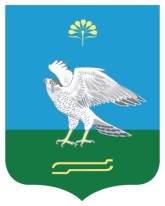 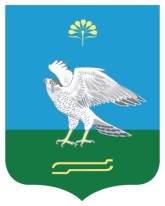 Миәкә районымуниципаль районыныңӨршәкбаш-Карамалыауыл советы ауыл биләмәhехакимиәтеАдминистрациясельского поселенияУршакбашкарамалинскийсельсовет муниципальногорайон Миякинский районРеспублика Башкортостан